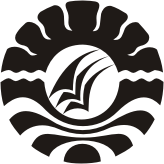 SKRIPSIMINAT BELAJAR PESERTA PROGRAM PAKET C PKBM BARUKANG KELURAHAN PATTINGALLOANG KOTA MAKASSARMUHAMMAD GASHALI BJURUSAN PENDIDIKAN LUAR SEKOLAHFAKULTAS ILMU PENDIDIKAN UNIVERSITAS NEGERI MAKASSAR2018SKRIPSIMINAT BELAJAR PESERTA PROGRAM PAKET C DI PKBM BARUKANG KELURAHAN PATTINGALLOANG KOTA MAKASSARDiajukan Untuk Memenuhi Sebagian Persyaratan Guna Memperoleh Gelar Sarjana Pendidikan Pada Jurusan Pendidikan Luar Sekolah Fakultas Ilmu Pendidikan Universitas Negeri MakassarOleh:MUHAMMAD GASHALI B 1142040020JURUSAN PENDIDIKAN LUAR SEKOLAHFAKULTAS ILMU PENDIDIKAN UNIVERSITAS NEGERI MAKASSAR2018